ОшМУнун медицина факультетинин Окумуштуулар кенешинин отурумунда каралып жактырылган, протокол № 1                                       “ 4 ” октябрь 2019-жыл.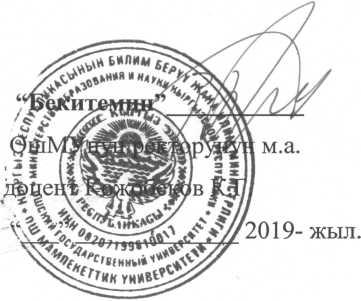 ОшМУнун медицина факультетинин 2019-2020- окуу жылына каратакомплекстуу иш планы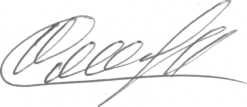 ОшМУнун медицина факультетинин деканы, м.и.к., доцент: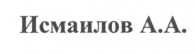 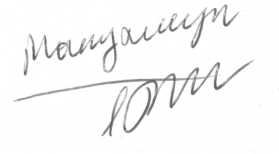 №Иш чаралардын мазмунуАткаруу меенетуЖооптууларКугулуучу натыйжалар1Жалпы уюштуруу жана окуу багытындагы иштериЖалпы уюштуруу жана окуу багытындагы иштериЖалпы уюштуруу жана окуу багытындагы иштериЖалпы уюштуруу жана окуу багытындагы иштери1.1Факультеттин Окумуштуулар Кенешинин жана административдик кенешинин курамын бекитууАвгуст, сентябрьКожобеков К.Г., Исмаилов А.А.Окумуштуулар кенешинин жана административдик кенешинин курамы тууралуу ректордун буйругу1.2Жалпы факультеттин комплекстуу иш планын жана Окумуштуулар кенешинин отурумунун планын талкуулоо жана бекитууСентябрьИсмаилов А.А., окумуштуу катчыОкумуштуулар кенешинин чечими, декандын корсотмесу, актуалдуу жана перспективдуу маселелер аныкталат1.3Факультеттин администрация жетекчилеринин жана коомдук башталыштагы уюмдардын иш пландарын талкуулоо жана бекитууСентябрьДеканат мучолеру, коомдук уюмдардын жетекчилериОкумуштуулар кенешинин чечими, декандын корсотмесу, актуалдуу жана перспективдуу маселелер аныкталат1.4Факультеттин Окумуштуулар кенешинин отурумун уюштуруу жана еткерууБекитил ген планга ьшайыкИсмаилов А.А., окумуштуу катчыОкумуштуулар кенешинин бюллетени, декандын корсотмесу1.5Факультеттин ар бир айда аткарылуучу иш планын тузуу жана бекитууАр бир айдын башындаИсмаилов А.А., кенешменин катчысыОкумуштуулар кенешинин бюллетени, декандын корсотмесу1.6Факультеттин административдик кенешинин апталык кецешмесинАр апта сайынИсмаилов А.А., кенешменин катчысыАдминистративдик кенештин бюллетени, декандын керсетмесу,уюштуруу жана еткерууоперативдуу аткарьшуучу маселелер чечилет1.7“КРдагы медициналык билим беруудегу реформалар” долбоорунун алкагында жумушчу топтордун жумалык отурумдарын уюштуруу жана еткерууОктябрь айынан баштап ар апта сайынИсмаилов А. А., Турсунбаева А.Т.Отурумдун протоколу, декандын керсетмесу, актуалдуу жана перспективдуу маселелер аныкталат1.8Клиникалык дисциплиналар боюнча билим беруу модулдарында виртуалдык клиниканьш (симуляциялык) материалдарын колдонуунун окутуу программасын иштеп чыгуу жана киргизуу, иштерин координациялооОктябрь, ноябрьИсмаилов А. А., Мамаев Т.М., Джолдубаев С.Дж., кафедра башчыларыПрактикалык кендумдердун программасы тузулет, декандын керсетмесу1.9Жаны окуу жылынын 1-чи жана 2-чи жарым жылдыгы учун окуу жана жумушчу окуу пландарын, окуу процессинин графиктерин, семестрдик пландарды, сабактардын жадыбалын тузуу жана бекитууАвгуст, сентябрь, январьАйтиева Ш.Дж., Тажибаев М.К., Пакыров Ж.К.Декандын билдируусу, ректорат тарабынан тастыкталган тиешелуу документтердин нускалары1.10Кафедрапардын жылдык иш пландарьш, саат жуктемдерун жана штаттык жадыбалдарын бекитууСентябрьКожобеков К.Г., Исмаилов А. А., кафедра башчыларКафедра башчыларынын билдируулеру, ректордун буйругу, декандын керсетмесу1.11Жацы окуу жылына карата окуу аудиторияларынын, кабинеттердин, лекциялык залдардын жана лабораториялардын даярдыгын текшеруу, камсыз кылууАвгуст, сентябрьРекторат, деканат, кафедра башчылары, коменданттарМТБ боюнча отчет-анализ, административдик кенештин бюллетени, декандын керсетмесу1.12Студенттерди тикелее, которуу жана окуудан четтетуу боюнча комиссиянын отурумун уюштуруу, еткеруу, курстан курска кечурууСентябрьфевральАдминистративдиккомиссияКомиссиянын отчету1.13Окуу, тарбия жана коомдук иштерди уюштурууда студенттер менен ендуруштук жолугушууларды еткерууАр ай сайынИсмаилов А. А., декандын орун басарларыАдминистративдик кенештин бюллетени, декандын керсетмесу1.14Кафедралардагы практикапык жанаАр ай сайынДеканат мучелеруКафедрадагы сабактардынлекциялык сабактардын системалуу жана жадыбалга ылайык сапаттуу еткерулушун, окуу-усулдук документтердин ыраттуу турде даярдалышын жана талапка жараша жаныланьш туруусун кеземелдееОкуу-усулдук Кецешжадыбалы, дисциплинанын окуу- методикалык комплекси, административдик кенештин бюллетени1.15Кузгу, жазгы жана жайкы семестрлердин сессияларыньш жадыбалдарын тузуу жана бекитуу, аларды уюштуруу жана журушун кеземелдееСентябрь, январьДеканат мучелеруАдминистративдик кенештин бюллетени, декандын керсетмесу1.16Зачеттук-экзамендик сессиялардын жыйынтыктарына анализ жасоо, атайын белгиленген формалар (3-НК, №34) боюнча отчетторду даярдоо жана тапшырууСентябрь, январьДеканат мучелеруАдминистративдик кенештин бюллетени, декандын керсетмесу1.17Мамлекеттик аттестациялоочу комиссиянын курамын тактоо, бекитууге сунуштооМартИсмаилов А.А., Тажибаев М.К., Пакыров Ж.К.Декандын билдируусу, курам тууралуу ректордун буйругу1.18Мамлекеттик аттестациянын программаларын бутуруучу кафедралар тарабынан даярдалуусун камсыздоо, обзордук лекциялардын, экзамендердин графиктерин тузуу жана бекитууМарт, апрельИсмаилов А.А., Тажибаев М.К., Пакыров Ж.К., бутуруучу кафедраларАдминистративдик кенештин бюллетени, декандын керсетмесу, кафедралардын аттестациялоо программасы1.19Бутуруучулердун дипломуна билдируу даярдоо, бутуруучулердун ант беруу аземин уюштурууФевраль, март, июльТажибаев М.К., Пакыров Ж.К. МетодисттерАдминистративдик кенештин бюллетени, декандын керсетмесу1.20Бутуруучулердун дипломуна кошуп берилуучу атайын “европалык улгудегу” тиркемесин иштеп чыгуу жана практикалооОктябрь-июньДеканатАкадемиялык мобилдуулукту камсыздоого жетипгуу2Окуу-методикалык багытындагы иштериОкуу-методикалык багытындагы иштериОкуу-методикалык багытындагы иштериОкуу-методикалык багытындагы иштери2.1Факультеттин Окуу-методикалык Кенешинин курамын тузуу жана бекитууСентябрь, октябрьИсмаилов А.А., Турсунбаева А. Т., кафедра башчыларыЖаны окуу жылына карата Окуу- усулдук Кенештин курамы, декандын керсетмесу2.2Факультеттин Окуу-методикалык Кецешинин иш планын тузуу , талкуулоо жана бекитууСентябрь, октябрьТурсунбаева А.Т., ОМК мучолору, кафедра башчыларыОкуу-усулдук иштер багытында актуалдуу жана перспективдуу маселелер аныкталат2.3Адистиктер боюнча тузулген НББПларынын абалын текшеруу, ага ылайык аткарьшып жаткан иштерге мониторинг жургузууНоябрь, апрельПрограммажетекчилериОМКЖалпы абал аныкталат, коз карандысыз аккредитацияга даярдыктар белгиленет2.4Дисциплиналар боюнча жацы талаптарга ылайык ОМКды тузуу» бекитуу. Студенттердин оз алдьшча иштерин методикалык жактан жацылануусун козомелдеоСентябрь - ноябрьПрограмма жетекчилери, ОМК, Кафедра башчыларыОз меенетунде аткарылышы кутулуучу натыйжаны камсыздайт2.5Сессиялардын жыйынтыктары аркылуу студенттердин рейтингдерин (хит-парад) аныктоо, окуу иштерин оптимизациялоо максатында студенттер арасында иликтеелерду жургузууФевраль, июньДеканатКутулуучу натыйжаны касыздоочу багыттар аныкталат2.6Факультеттеги кафедралардын окуу- методикалык иштеринин аткарылышын, модулдук-рейтинг системасынын уюштурулушун квземелдееге комоктешууЖыл боюДеканат, ОМКПО курамдын окуу-методикалык документациясы, иш-аракеттери талапка ылайык келтирилет2.7Башка медициналык окуу жайлардын окуу-методикалык иштеринин уюштурулушу боюнча тажрыйба алмашууЖыл боюДеканат, ОМККвалификацияны еркундетет2.8Методикалык атайын курстарды жана семинарларды уюштуруу жана еткеруу, жаш окутуучуларга усулдук жардам керсетуу боюнча иш-чараларды уюштурууАтайын график боюнчаОМК, кафедра башчылары, деканатПедагогикальнс чыгармачылык, квалификация еркундетет2.9Профессордук-окутуучулук курамдын сапаттык денгээлин кетеруу боюнча иш- чараларды уюштурууОктябрь, январьОМК, кафедра башчыларыКвалификацияны жогорулатуу боюнча маалымат базасы тузулет, еркундетуу маселелерисистемалаштырылат2.10“Мыкты лектор”, “Мыкты окутуучу”, “Дисциплинанын мыкты УМКасы” сынактарына активдуу катышууну уюштурууОктябрь, ноябрь, мартКомиссия мучелеру, Кафедра башчылары ОМКМыктылар аныкталат2.11Ондуруштук практикаларды уюштуруп еткеруу, кутулуучу натыйжага дал келуусун оркундетуу.Октябрь, март, апрельЖообасарова Д., Омурбеков Э., Программа жетекчилериПрактика жактан даярдоонун сапаты камсыздалат3Аккредитация жана б ил им беруунун сапаты багытындагы иштериАккредитация жана б ил им беруунун сапаты багытындагы иштериАккредитация жана б ил им беруунун сапаты багытындагы иштериАккредитация жана б ил им беруунун сапаты багытындагы иштери3.1вздук баалоо, аккредитация жана билим сапатына тиешелуу иш чараларды камтыган конкреттуу иш планды тузуу, талкуулоо жана бекитууОктябрьДеканатПрограммажетекчилериОМК3.2ПО курамдын сабактарынын сапатын баалоо (сабактарына катышуу, анализ беруу)Жыл боюОМК3.3Студенттердин билим сапатын кеземелдее, баалоо (диагностикалык, сьшак сессия учурунда жана калдык билимдерин) жана баалоо каражаттарынын топтомун анализдееСентябрь, январь, мартДеканат, ОМК3.4НББПдагы кутулуучу натыйжаларга баа беруу, ОМК жана силлабустардын сапатына мониторинг жургузууГрафик боюнчаПрограмма жетекчилери, ОМК3.5Оздук баалоо процедурасынын механизмдери, критерийлер боюнча семинарларды уюштуруу, еткерууЫргаалдууДеканат, ОМК3.6Аккредитация, ездук баалоо багытында кафедралардагы жургузулуп жаткан иштерди баалоо боюнча текшеруу графигин иштеп чыгуу жана ишке ашырууОктябрь-мартКомиссия мучелеру, Деканат, ОМК3.7Университет тарабынан турдууЫргаалдууДеканат, ОМКтекшеруулерде, аттестациялоодо окуу процесси боюнча берилген сын- пикирлерди четтетуу боюнча иш пландарды тузуу, аткарылуусун камсыздоо3.8Факультеттин бутуруучулерунун жумушка жайгашуусу боюнча маалымат топтоо,анализдееНоябрьСадыкова А. А. Программа жетекчилери3.9Бутуруучулерге карата бош орундар жарманкесин уюштурууну системалаштыруу, еткерууАпрель, майСадыкова А. А.Программажетекчилери3.10Иш беруучулер арасында НББП карата сунуштар боюнча тегерек стол еткеруу, комплекстуу анкетирлеенун суроолорун кайра талкуулоо, уюштуруп еткерууЯнварь, апрельИсмаилов А.А.,программажетекчилери,бутуруучулорассоциациясынынжетекчисиНББПдагы езгертуулер, анкетирлее боюнча отчет3.11Бутуруучулер ассоциациясы менен биргеликте негизги билим беруу программаларьш талкуулоону уюштуруу, коомчулуктагы ой-пикирлер менен белушуу, анкетирлеену уюштурууЯнварь, апрельИсмаилов А.А.,программажетекчилери,бутуруучулорассоциациясынынжетекчилериНББПдагы езгертуулер, анкетирлее боюнча отчет3.12Окуу процесси, сессиянын жыйынтыктары боюнча студенттер арасында анкета-сурамжьшоону уюштуруу, еткеруу, жыйынтыктары боюнча отчет даярдооЯнварь, майЖумушчу топКайтарым байланышты камсыздайт4Илимий-изилдее багытындагы иштериИлимий-изилдее багытындагы иштериИлимий-изилдее багытындагы иштери4.12019-2020- окуу жылына медицина факультетинин кафедраларынын илимий иш-пландарын тузуу, тактоо жана бекитуу боюнча иш алып баруу.СентябрьИсмаилов А. А., Шерматова У.Б.4.22019-2020-окуу жьшы учун факультеттинОктябрьШерматова У.Б.жана кафедралардын негизги илимий багыттарын карап чыгуу жана бекитуу.4.3КРнын Илим кунуне карата кафедраларда иш чараларды еткеруу. 2020-ж аирелде ОшМУнун 80 жылдык юбилейине арналган эл-аралык “Глобализация эпохасында билим берууну жана илимди енуктуруунун перспективдуу жана актуалдуу суроолору” - аттуу, илимий - практикалык конференциясына даярдык керуу, уюштуруу жана аны еткеруу.АпрельУюштуруу комитета, Шерматова У.Б.4.4Кафедралардагы жургузулуп жаткан илимий иштердин жыйынтыктарын Окумуштуулар кецешине алып чыгуу, талкуулооГрафик боюнчаШерматова У.Б. Кафедра башчылары4.5Студенттик илимий ийримдердин иштеринин жыйынтыктары боюнча конференцияларды уюштуруу, еткерууЖылына эки жолуШерматова У.Б., Кафедра башчылары4.6Жаш окумуштууларды жана студентерди республикалык жана эл-аралык олимпиадаларга илимий конферекияларга катышууга даярдоо жана университет тарабынын каржьшоого кемек керсетуу.Жыл боюШерматова У.Б.4.7Аспирант, илим изилдеечулердун иштери боюнча аттестациялоону уюштуруу, апробацияга алып чыгууЖыл боюШерматова У.Б. Кафедра башчылары4.8Медицина факультетин эл-аралык кез карандысыз акридитациядан еткерууге даярдык керуу жана еткеруу.Жыл боюИсмаилов А.А., Шерматова У.Б.4.9Аткарылган иштер боюнча Окумуштуулар кецешине отчет даярдооДекабрьШерматова У.Б.5Эл аралык байланыш багытындагы иштериЭл аралык байланыш багытындагы иштериЭл аралык байланыш багытындагы иштери5.12019-2020- окуу жылына медицина факультетинин эл аралык байланыштар боюнча иш планын тузуу. тактоо жана бекитууСентябрьЭл аралыкбайланыштар боюнча факультеттин деканынын орун басары, факультеттин ОК5.22019-2020-окуу жьшы учун факультеттин жана кафедралардын эл аралык негизги багыттарын карал чыгуу жана бекитууСентябрьЭл аралыкбайланыштар боюнча факультеттин деканынын орун басары, факультеттин ОК5.3ОшМУнун эл аралык белуму менен тыгыз байланышта болуу жана алар менен иш алып баруу.Жыл боюЭл аралык байланыштар департамента, декандын орун басары.5.4Ички жана тышкы мобилдуулукту ишке ашыруу.Жыл боюЭл аралык байланыштар департамента, декандын орун басары, студенттер5.5Эл аралык байланыштар боюнча 2019- 2020-окуу жылында Окумуштуулар Кецешинде маалымат берууДекабрьЭл аралык байланыштар департамента, декандын орун басары.6Социалдык иштер, коомдук жана таалим-тарбия багытындагы иштериСоциалдык иштер, коомдук жана таалим-тарбия багытындагы иштериСоциалдык иштер, коомдук жана таалим-тарбия багытындагы иштериСоциалдык иштер, коомдук жана таалим-тарбия багытындагы иштери6.1Кыргыз Республикасынын эгемендуулук жана билим кунуне карата салтанаттуу митинг еткерууСентябрьДеканат6.2Курстардын тайпаларын тузуу, кураторлорун дайындоо, старосталарынСентябрьАйтиева Ш.Дж Тажибаев М.К.,бекитууПакыров Ж.К. Кураторлор6.3Кесиптик майрамдарды белгилееОктоябрьИюльПрофбюро, деканат6.4Кураторлордун иш пландарын бекитууОктябрьИсмаилов А.А., Гульжигитов М.6.5Жатаканадагы студенттерди тактоо, етуденттик кенештин курамын тузуу, бекитууОктябрьПрофбюро Г ульжигитов М.6.6Жацы жылдык кечени уюштурууДекабрьУюштуруу тобу6.7Аялдардын эл аралык майрамын белгилееМартАялдар кецеши6.8Нооруз майрамын уюштуруу жана еткерууМартУюштуруу тобу6.9Факультеттер аралык спорттук мелдештерге катышууОктябрьАпрельГульжигитов М.6.10Кафедралардагы куратордук сааттардын етулуусун текшерууГ рафик боюнчаГульжигитов М.6.11Бутуручулердун акыркы коцгуроо, ант беруу аземин уюштуруу жана еткерууМайиюньУюштуруу тобу6.12Аткарылган иштер боюнча Окумуштуулар кецешине отчет берууМайГульжигитов М.7Эмгекти коргоо, материалдык-техникалык базаны камсыздоо багытындагы иштериЭмгекти коргоо, материалдык-техникалык базаны камсыздоо багытындагы иштериЭмгекти коргоо, материалдык-техникалык базаны камсыздоо багытындагы иштериЭмгекти коргоо, материалдык-техникалык базаны камсыздоо багытындагы иштери7.1Факультет кызматкерлеринин медициналык кароодон етуусун уюштуруу жана еткерууГрафик боюнчаПрофорг, кафедра башчы7.2Ишке жацы кабыл алынган кызматкерлердин техникалык коопсуздук боюнча инетруктаждан етуп келуусун кеземелдееЫргаалдууИсмаилов А.А., кафедра башчысы, комендант7.3Студенттерди ендуруштук практикасынын алдында техникалык коопсуздук боюнча инетруктаждан еткерууну кеземелдееПрактика етееден алдынИсмаилов А.А., Тажибаев М.К.7.4Зыяндуу шарттарда эмгектенген кызматкерлерге компенсация маселесин чечип берууну камсыздооЫргаалдууИсмаилов А.А., кафедра башчысы, профорг7.5Окуу имараттарында жургузулуучу учурдук жана капиталдык ремонттордун ишке ашырьшуусун кеземелге алууЫргаалдууИсмаилов А.А., кафедра башчысы, профорг7.6Кызматкерлер эмгектенген окуу имараттарын индивидуалдык, орт жана санитардык-гигиеналык коопсуздук каражаттары менен камсыздалышын кеземелге алууЫргаалдууИсмаилов А. А., профорг, комендант8Китеп библиотекасы жана маалыматтык камсыздоо багытындагы иштериКитеп библиотекасы жана маалыматтык камсыздоо багытындагы иштериКитеп библиотекасы жана маалыматтык камсыздоо багытындагы иштери8.12018-2019 - окуу жылына карата бардык адистиктер боюнча учурдагы китеп фондуна белгиленген формада анализ жасоо, жыйынтыктарьш талкуулооНоябрьКитепканачылар8.2НББПга ылайык окуу китептерин, илимий журналдарды жана мезгилдуу басылмаларды сатып алуунун жылдык планын тузуу жана бекитууОктябрьИсмаилов А. А., кафедра башчылар8.3Университеттин билим беруу электрондук портальга деканаттьпс, кафедралык денгээлдерде окуу процессине системалуу жана толук кандуу колдонулушун камсыздооЫргаалдууДеканат, ОМК, кафедра башчылары8.4Тиешелуу адистиктер боюнча КМШ жана КРнын аймагындагы мезгилдуу басылмаларга 1-чи жана 2-чи жарым жылдыктар учун жазылууну алдын ала камсыздоого жетишууЫргаалдууИсмаилов А.А., кафедра башчылар8.5Университеттин Web-сайтын библиотекалык маалымат баракчалары менен толуктооЫргаалдууКафедра башчылар, китепканачылар8.6ПО курамды университеттин Web-ЫргаалдууКафедра башчылар,сайтында жайгашкан адабияттардын толук коломдуу текстерине кирууго, материалдар менен камсыз болушуна шарт тузуукитепканачылар8.7ПО курамдын публикациялык активдуулугуно мониторинг жургузууДекабрьШерматова У.Б., китепканачылар8.8Факультеттин китепканачылары тарабынан маалыматтык- библиографиялык жактан тейлоонун массалык формаларын уюштурууну камсыздоо (китеп коргозмолору, обзордук лекциялар ж.б.)Жылына эки жолуКафедра башчылар, китепканачыларЭскертуу: администрация жана коомдук башталыштагы уюмдардын жетекчилерииии конкреттуу иш-пландары декан тарабынан бекитилип кошумча тиркелет.Эскертуу: администрация жана коомдук башталыштагы уюмдардын жетекчилерииии конкреттуу иш-пландары декан тарабынан бекитилип кошумча тиркелет.Эскертуу: администрация жана коомдук башталыштагы уюмдардын жетекчилерииии конкреттуу иш-пландары декан тарабынан бекитилип кошумча тиркелет.Эскертуу: администрация жана коомдук башталыштагы уюмдардын жетекчилерииии конкреттуу иш-пландары декан тарабынан бекитилип кошумча тиркелет.Эскертуу: администрация жана коомдук башталыштагы уюмдардын жетекчилерииии конкреттуу иш-пландары декан тарабынан бекитилип кошумча тиркелет.